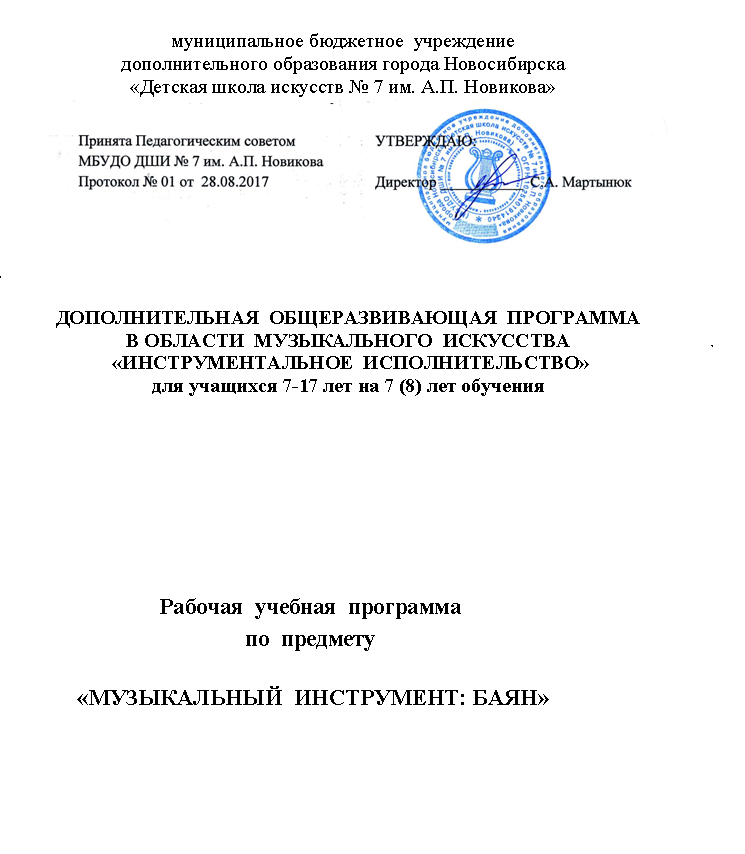                                    СОДЕРЖАНИЕ                                            стр.I. Пояснительная записка …………………………………………………….	41. Общая характеристика учебного предмета …..…………………………….	42. Срок реализации учебного предмета ..………….…………………………..	43. Форма и режим занятий .……………………….……………………………	44. Объем учебного времени на реализацию учебного предмета ……………	45. Цель и задачи учебного предмета …………..…………….……..…………	56. Методы обучения ……………………………………………………………	57. Материально-технические условия реализации учебного предмета .……	6II. Содержание учебного предмета «Музыкальный инструмент: баян» 	7    1 класс: основные задачи, годовые требования, примерные программы    академических концертов, примерный репертуарный список …………..	7    2 класс: основные задачи, годовые требования, примерные программы    академических концертов, примерный репертуарный список …………..	9    3 класс: основные задачи, годовые требования, примерные программы    академических концертов, примерный репертуарный список …………...	10    4 класс: основные задачи, годовые требования, примерные программы    академических концертов, примерный репертуарный список …………...	12    5 класс: основные задачи, годовые требования, примерные программы    академических концертов, примерный репертуарный список ……………	14    6 класс: основные задачи, годовые требования, примерные программы    академических концертов, примерный репертуарный список ……………	17    7 класс: основные задачи, годовые требования, примерные программы    выпускного академического концерта, примерный репертуарный список	19    8 класс: основные задачи, годовые требования, примерные программы    академических концертов, примерный репертуарный список …………...	22III. Требования к уровню подготовки обучающихся по предмету «Баян»     ДОП «Инструментальное исполнительство» …………………………	24IV. Формы и методы контроля, система оценок …………………………..	241. Аттестация: цели, виды, форма, содержание ……….……………………...	242. Оценка качества освоения программы ..……………………………………	25V. Методическое обеспечение образовательного процесса ………………	261. Методические рекомендации преподавателям ………………..………..….	262. Методические рекомендации по организации самостоятельной работы     учащихся …………………………………………………………………….	28VI. Списки рекомендуемой нотной и методической литературы ……….	281. Список нотной литературы для баяна ……..………..…….………………..	282. Список нотной литературы для баяна и аккордеона …………….………...	304. Список методической литературы ………….………………………………	32I. Пояснительная записка1. Общая характеристика учебного предметаПрограмма предмета «Музыкальный инструмент: баян» (далее по тексту – «Баян») разработана на основе примерных программ, изданных Всесоюзным методическим кабинетом по учебным заведениям искусств и культуры (М., 1988; 1991). В ней также учитываются «Рекомендации по организации образовательной и методической деятельности при реализации общеобразовательных программ в области искусств», направленных письмом Министерства культуры Российской Федерации от 21.11.2013 №191-01-39/06-ГИ. В программе используется опыт передовых музыкантов нашего времени, таких как Ф. Липс, Р. Бажилин,  Г. Шахов,  В. Брызгалин и т.д.Программа «Баян» предназначена для учащихся музыкального отделения ДШИ, проходящих обучение по дополнительной общеразвивающей  программе (далее по тексту – ДОП) в области музыкального искусства: «Инструментальное  исполнительство»  со сроком обучения на 7 (8) лет. Программа «Баян» взаимосвязана с учебными предметами ДОП: «Музицирование», «Сольфеджио», «Слушание музыки», «Музыкальная литература», приобщает учащихся к музицированию, знакомит с произведениями различных стилей и жанров, формирует кругозор в области искусства. Дети приобретают знания, умения и навыки сольной и ансамблевой игры на  баяне, позволяющие творчески исполнять музыкальные произведения в соответствии с необходимым уровнем музыкальной грамотности. Такой подход к обучению обеспечивает комплексное музыкально-творческое и художественно-эстетическое развитие обучающихся.2. Срок реализации программыСрок освоения программы для детей, поступивших в ДШИ в 1-й класс в возрасте с 6,5 до 9 лет, составляет 7 лет. Для детей, проявивших склонности к продолжению обучения и показавших хорошие результаты на итоговой аттестации в 7 классе, срок обучения может быть увеличен на 1 год и составит 8 лет.3. Форма и режим занятийФорма проведения (аудиторных) занятий: индивидуальная, рекомендуемая продолжительность урока - 45 минут. Индивидуальная форма занятий позволяет преподавателю построить содержание программы в соответствии с особенностями развития каждого ученика. 4. Объем учебного времени на реализацию учебного предметаПо учебному плану на реализацию учебного предмета «Баян» в рамках ДОП «Инструментальное исполнительство» предусмотрен следующий объем времени:С целью подготовки обучающихся к контрольным урокам, зачетам,  творческим конкурсам и другим мероприятиям (по усмотрению  образовательного учреждения) возможно проведение консультации. По предмету предполагается внеаудиторная работа, в том числе:- выполнение  домашнего  задания (самостоятельная работа);- подготовка  к  концертным  выступлениям;- посещение  учреждений  культуры  (филармоний,  театров,  концертных  залов  и  др.);- участие  обучающихся  в  концертах,  конкурсах, творческих  мероприятиях  и   культурно-просветительской  деятельности  образовательного  учреждения,  и т.п.Самостоятельные занятия учащихся должны быть регулярными и систематическими.5. Цель и задачи программыЦель программы:  развитие музыкально-творческих способностей учащихся на основе приобретенных ими знаний, умений и навыков в области  исполнительства на баяне. Задачи:развитие музыкальных способностей (музыкальный слух, память, метроритм, артистизм, эмоциональность и др.);формирование у детей комплекса знаний, умений и навыков игры на баяне; овладение средствами музыкальной выразительности: звукоизвлечением, штрихами, фразировкой, динамикой и т.п.;овладение учащимися основными исполнительскими навыками игры на баяне, позволяющими грамотно исполнять музыкальное произведение как соло, так и в ансамбле, а также исполнять нетрудный аккомпанемент;обучение навыкам самостоятельной работы с музыкальным материалом и чтению нот с листа;воспитание и развитие у обучающихся личностных качеств, позволяющих уважать и принимать духовные и культурные ценности разных народов;формирование у обучающихся эстетических взглядов, нравственных установок и потребности общения с духовными ценностями;приобретение обучающимися  опыта творческой деятельности и публичных выступлений;формирование у наиболее одаренных выпускников мотивации к продолжению профессионального обучения в образовательных учреждениях среднего профессионального образования.6. Методы обученияДля достижения поставленной цели и реализации задач предмета используются следующие методы обучения:- словесный (рассказ, беседа, объяснение);- метод упражнений и повторений (выработка игровых навыков ученика, работа над художественно-образной сферой произведения);- метод показа (показ педагогом игровых движений, исполнение педагогом пьес с использованием многообразных вариантов показа);- объяснительно-иллюстративный (педагог играет произведение ученика и попутно объясняет);- репродуктивный метод (повторение учеником игровых приемов по образцу учителя);- частично-поисковый (ученик участвует в поисках решения поставленной задачи);- практический (работа на инструменте, упражнения);- аналитический (сравнения и обобщения, развитие логического мышления);- эмоциональный (подбор ассоциаций, образов, художественные впечатления).Перечисленные методы работы являются наиболее продуктивными при реализации поставленных целей и задач учебного предмета и основаны на проверенных методиках и сложившихся традициях сольного исполнительства на музыкальном инструменте. Индивидуальная форма обучения позволяет найти более точный и  психологически верный подход к каждому ученику и выбрать наиболее подходящий метод обучения. В образовательном процессе используются современные и эффективные образовательные технологии, в том числе: технология уровневой дифференциации; личностно ориентированного обучения; игровая технология (дидактическая игра) и другие.7. Материально-технические условия реализации предметаМатериально-техническая база образовательного учреждения соответствует санитарным и противопожарным нормам, нормам охранытруда.Для реализации образовательной программы в учебных кабинетах по классу баяна  имеются необходимые принадлежности: подставки под ноги или разноуровневые стулья, чехлы для хранения и удобной транспортировки инструмента; пюпитры (подставки для нот) для обеспечения максимально комфортных условий для чтения нотных текстов.В классах имеются фортепиано,  наглядные пособия, нотная и методическая литература.  Библиотека школы располагает необходимыми методическими пособиями и нотной литературой.  Преподаватель и обучающиеся могут пользоваться имеющимся в ДШИ аудио и видео оборудованием.  В школе имеется концертный зал, оборудованный роялем, звуковой и мультимедийной техникой.II. Содержание учебного предмета «Музыкальный инструмент: баян»по годам обучения.Первый классЗадачи:Знакомство с инструментом. Индивидуальная «настройка» ремней (правый, два левых и поперечный). Основы посадки, постановки рук. Принципы звукоизвлечения. Основы меховедения.Развитие музыкально-слуховых представлений и музыкально-образного мышления.Посадка, постановка рук, развитие координации движений правой и левой  руки, организация целесообразных  игровых  движений.Освоение нотной грамоты, чтение нот с листа в  пределах 1-2 октав.Овладение различными средствами артикуляции за счёт освоения основных видов штрихов: legato, staccato, non legato.Развитие чувства ритма, точной интонации мелодии.Освоение динамических оттенков для раскрытия характера музыкального произведения.Освоение основных приёмов ведения меха: разжим и сжим.Годовые требования:15 – 20 первоначальных пьес, песенок, этюдов разной степени завершённости – от разбора – знакомства до концертного исполнения. Гаммы: C- dur, G –dur, F- dur отдельно каждой рукой в одну октаву, короткие арпеджио, аккорды правой рукой по три звука.Примерные программы академического концерта:1 вариант:  Черни К. «Этюд» До мажор.Р.н.п. «Ивушка»2 вариант:  В.Мотов «Полечка»Белорусская народная песня «Перепёлочка»3 вариант: А. Холминов КолыбельнаяД. Шостакович МаршБелорусский народный танец «Крыжачок»Д. Тюрк «Маленькое рондо»4 вариант: А. Лядов Канон Е. Гнесина № 49 Этюд А. Гольденвейзер № 83 Пьеса  А. Ларин Напев 5 вариант:  Корнеа-Ионеску  А. «Фанфары»Моцарт  В. «Азбука»Белорусская нар. песня «Колыбельная», обр. А. Сударикова 6 вариант:  Калинников «Тень – тень»Русская народная песня «Как под горкой, под горой»Г.Беренс Этюд До мажорПримерный  репертуарный список.Бажилин Р. Кукольный вальсБажилин Р. «Страшная история».Барток Б. «Мелодия в унисон»Бейер Ф. «Быстрый ручеёк»Гавличек И. «Догони-ка»Гнесина Е. ПесняДетская песенка. Лошадка.Иорданский М. «Голубые сани»Кабалевский Д. «Труба и барабан»Кабалевский Д. Маленькая полькаКниппер Л. Полюшко-поле.Козельчук Л. «Про зайчика»Корелли А.	Сарабанда ре минорКореневская И. ТанецКрасев М.	«На льду»Любарский Н.	«Курочка»Моцарт В. АзбукаМоцарт В. БурреРебиков В. «Птичка»Савельева Б.  Неприятность эту мы переживем.Самойлов Д. МаршСпадавеккиа А. «Добрый жук»Тюрк Д. Маленький балетФилиппенко А. Праздничная; Подарок мамеЧайкин Н. МаршМоравский нар. танецПольский нар. танец «Маленький краковяк»Русская нар. песня  «Теремок»Русская нар. песня «Василёк»Русская нар. песня «Веснянка»Русская нар. песня «Во саду ли, в огороде» в обр. А. ИвановаРусская нар. песня «Да во городе»Русская нар. песня «Ивушка»Русская нар. песня «Как под яблонькой»Русская нар. песня «Как пошли наши подружки»Русская нар. песня «Перевоз Дуня держала»Русская нар. песня «Полянка»Русская нар. песня «Селезень»Русская нар. песня «Со вьюном я хожу»Русская нар. песня «Степь, да степь кругом»Русская нар. песня «Там за речкой»Русская нар. песня «Теремок».Русская нар. песня «Я на горку шла».Украинская нар. песня «Ой, знати, знати»Украинская нар. песня «По дороге жук, жук»Украинская нар. песня «Соловейко»Чешская нар. песня «Мой конек»Чешская нар. песня «Хороша у нас пшеница»Второй классЗадачи:Продолжение работы над  постановочно-двигательными навыками, звукоизвлечением, ритмом.Дальнейшее развитие музыкально-образного мышления.Освоение динамических оттенков за счёт умения владеть мехом.Овладение основными принципами аппликатурной дисциплины.Знакомство со строением музыкального произведения.Развитие умения определять частные и общую кульминации внутри пьесы.Развитие мелкой техники.Знакомство с украшениями к мелодии (форшлаг, трель)Знакомство с принципами исполнения двойных нот. Освоение приёма игры мехом – деташе.Годовые требования:гаммы С, G, F, dur двумя руками вместе в одну октаву, штрихами легато, нон легато, стаккато; гаммы а, е, d moll (натуральный, гармонический, мелодический) каждой рукой отдельно в одну октаву;Короткие арпеджио правой рукой в пройденных тональностях, аккорды правой рукой по три звука.14-16 музыкальных произведений: 4 этюда на различные виды техники, 2 произведения с элементами полифонии, 8-10 пьес различного характера.Примерные программы академического концерта 1) Э. Парлов «Марш»    Р.н.п. «Я на камушке сижу»2)  Бетховен Л. «Сурок»     Украинская народная песня «Ехал казак за Дунай»3)  Шуберт Ф. «Лендлер»     Обработка  Бажилина Р. «Частушка»4)  Е. Подгайц Прелюдия Г. Гендель Менуэт  Русская народная песня обр. В. Ефимова «Чижик» В. Моцарт Аллегро 5). В. Моцарт №58 Менуэт В. Шаинский «Вместе весело шагать»С. Майкапар «Пастушок» Ф. Кулау Рондо (52)Примерный репертуарный список.Бажилин Р. (обр.). Частушка; «Кабардинка»; «Яблочко»Бажилин Р. Камаринская.Бажилин Р. Петрушка.Белорусская нар. песня «Перепёлочка»Блантер М. КатюшаВебер К.М. КолыбельнаяГаврилин В. «Военная песня»Гайдн Г.  Военный марш.Гедике А. «В лесу ночью»Грузинская нар. песня «Сулико»Иванов А. ПолькаКачурбина М. Мишка с куклой танцуют полечкуКравченко Б. Караван. Лонгшам- Друшкевич К. ВесельчакМолдавская нар. песня «Марица»Нефе  Х-Г. АллегреттоРодыгин Е. Уральская рябинушкаРусская нар. песня «Ах ты, зимушка-зима»Русская нар. песня «Белолица-круглолица»Русская нар. песня «Во сыром бору тропина»Русская нар. песня «Мой костёр»Русская нар. песня «Тонкая рябина»Русская народная песня «Ивушка». Обработка В.Лушникова.Русская народная песня «Как под яблонькой». Обработка А.Иванова.Савелов В. Грустная песенкаСалин А. ВальсТюрк Д. «С веселым настроением»Украинский нар. танец «Метелица» Филиппенко А. Весёлый музыкантЧайкин Н. Колыбельная.Шуберт Ф. ЛендлерШуровский Ю. «Голубь воркует»Третий классЗадачи:Развитие  музыкально-образного мышления  и исполнительских навыков учащихся.Работа  над качеством звука, сменой позиций,  ритмом.Работа над различными способами ведения меха, используя динамические и  агогические нюансы.Продолжение работы над развитием мелкой техники (гаммаобразной, арпеджированной, пальцевые репетиции, двойные ноты).Освоение  мелизмов: форшлаг (одинарный, двойной), мордент, трель.Работа над крупной техникой (трех- четырехзвучные аккорды).Развитие умения определять форму музыкального произведения.Знакомство с полифонией, произведением крупной формы.Годовые требования:Гаммы С, G, F,  dur двумя руками вместе в две октавы; Гаммы D, B  dur  отдельно каждой рукой в одну октаву;гаммы а, d, е moll (натуральный, гармонический, мелодический) двумя руками в две октавы; Короткие арпеджио каждой рукой отдельно  в две октавы.Тонические трезвучия с обращениями.14 - 16 различных музыкальных произведений: 4 этюда на различные виды техники, 2 полифонических произведения, 2 произведения крупной формы, пьесы различного характера, обработки народных песен и танцев.Чтение с листа произведений из репертуара первого класса;Примерные программы академического концерта:1)  Д.Штейбельт «Адажио»     Обр. В.Бухвостова «Поехал казак на чужбину»2)  Обр. Аз. Иванова «Как под яблонькой»     Г.Гендель «Чакона»3)  Русская народная песня «Разлилася Волга широко»     Г.Шахов «В лугах»4). П. Чайковский «Старинная французская песенка» М. Кочурбина – А. Крупин «Мишка с куклой пляшут полечку» Д. Шостакович Танец К. Черни №25 Этюд 5) М. Глинка Полифоническая пьеса (48)Й. Гайдн Менуэт (55)А. Гедике Этюд (55)Ж. Ибер «Маленький беленький ослик» (70)Примерный репертуарный список.Бажилин Р. Танец лягушат Барток Б. Пьеса Бах И.С. Менуэт соль мажорБеренс Г. Этюд Верди Д. МаршГаврилин В. Одинокая гармоньГайдн Й.  Менуэт Гедике А. №36 Этюд Гедике А. Сарабанда. d moll.Гендель Г. Менуэт, СарабандаГлинка М.  Полифоническая пьеса, ЖаворонокГурилев А. СарафанчикДмитриева Сонатина C durДоренский А. Пять маленьких прелюдийДунаевский И. КолыбельнаяДюбюк А. РомансИбер Ж. «Маленький беленький ослик» Иванова Аз. «Ехал казак за Дунай»Кокорин А. ПолькаКоробейников А. Весенняя капель.Кочурбина  М.  А. Крупин «Мишка с куклой пляшут полечку» Кригер  А. Менуэт.Лемба А. Народный мотивМайкапар С. Канон Остен Ч. Кукушкин вальс Польская нар. песня «Кукушечка»Прач И. Тема и вариация.Роули А. В стране гномовРубенштейн А. Трепак.Русская нар. песня «Вдоль да по речке»Русская нар. песня «Как на тоненький ледок» в обр. П. ЛондоноваРусская нар. песня «Как со вечера дождь» в обр. Горохова В.Русская нар. песня «Канава»Русская нар. песня «Я на горку шла». Обработка М. ДьяковаСавелов В. НепоседаСамойлов Д.. Полифоническая миниатюра №3.Сигмейстер Э. Старый духовой оркестрУкраинская нар. песня «Ой, лопнув обруч»Украинская нар. песня «Чом, чом не прийшов»Чайковский П.  «Мужик на гармонике играет» Чайковский П. «Марш деревянных солдатиков»	Чайковский П. «Старинная французская песенка» Чайковский П. Итальянская песенкаЧерни К. №25 Этюд Шостакович Д.  «Сентиментальный вальс» Шостакович Танец Д. Юхно С. Лягушки.Четвертый классЗадачи:Продолжение совершенствования меховых приемов (тремоло, деташе). Освоение приемов: вибрато (правой и левой рукой), 3-дольный рикошет.          Развитие музыкально-образного мышления и исполнительских навыков при    более высоких требованиях к качеству звука и выразительности исполнения.Развитие уверенности и беглости пальцев обеих  рук.Освоение  крупной техники (аккорды, октавы, скачки)Продолжение освоения различных приёмов владения мехом.Освоение на правой клавиатуре баяна приёмов glissando, vibrato.Работа над мелизмами (украшениями).Продолжение знакомства с различными формами музыкальных  произведений.Годовые требования:Гаммы мажорные   до 2-х знаков в ключе  двумя руками в две октавы, штрихами легато, нон легато, стаккато;Гаммы минорные  до 2-х знаков в ключе  двумя руками в две октавы штрихами легато, нон легато, стаккато;Короткие и длинные арпеджио двумя руками в две октавы в пройденных тональностях.Тонические трезвучия аккордами с обращениями двумя руками. 12 - 14 различных музыкальных произведений: этюды на различные виды техники, полифонические произведения,  произведения крупной формы, пьесы различного характера, обработки народных песен и танцев.Чтение с листа произведений из репертуара 1-2 классов;Транспонирование несложных мелодий в изученные тональности. Подбор по слуху знакомых мелодий с аккомпанементом.Примерные программы академического концерта:1)  Фролов Е. «Приключения Буратино». детская сюита для баяна     Русская нар. песня в обр. Мотова В. «Ехал на ярмарку ухарь-купец»2)  Гедике А. «Танец гномов»     Русская нар. песня в обр. Д.Самойлова «Как у нас-то козёл»  3)  Иванов Аз. «Старинный танец»     Русская нар. песня в обр. Бухвостова В. «Поехал казак на чужбину»4) Бах И.С. Маленькая прелюдия c-moll     Бетховен Л. Сонатина G-dur     Русская нар. песня обр. А. Глазунова «Не велят Машеньку за реченьку ходить»     Черни К. ЭтюдПримерный репертуарный список.Анцатти Л. Вальс-мюзетБах И.С. Маленькая прелюдия c-moll Беккер В. Лесная сказкаБетховен Л. КонтрдансБетховен Л. Сонатина G-dur Бурьян О. Вариации на тему р.н.п. Ходит зайка по садуГаврилов Ю. Колобок.Гайдн Й. МенуэтГедике А. Сарабанда. d moll.Гендель Г. ЧаконаДвилянский М. Фугетта. e moll.Доренский А. СонатинаДоренский А. Сонатина в классическом стиле.Жилинскис А. Детская полькаЗабутов Ю. Старый парижский клоунИванов В. Песня без словКорецкий Н. Страдания.Майкапар С. Раздумье.Манчини Г. Розовая пантераМоцарт В. МенуэтНаймушин. СонатинаНевин Э. НарциссОстен Т. Вальс «Хоровод фей»Приват Дж. КолдуньяПрокудин В. Грустный паровозикПрокудин В. Грустный паровозик.Рот Г. ВальсСловацкая полькаТихы Ф. Сахарная куклаХачатурян А. ВальсЧайковский П. Итальянская песенкаЧерни К. ЭтюдШатров И. На сопках МанчжурииШебек Г. Хор дервишейШтраус И. Вальс из оперетты «Летучая мышь»Шуберт Ф. КолыбельнаяЩекотов Ю. Волжские припевки.Русская нар. песня «Ах, Настасья» в обр. Аз. ИвановаРусская народная песня «Как у наших у ворот» в обр. В. Суркова.Русская нар. песня «Не велят Машеньку за реченьку ходить» в обр. А. Глазунова Украинская нар. песня «Ой, пид вишнею»Пятый классЗадачи:Дальнейшее  развитие  музыкально-художественного  мышления, исполнительских  навыков.Продолжение  работы над усложнением  ритмических задач.Продолжение  работы над интонационной выразительностью и ясностью фразировки.Продолжение  работы над цельностью исполнения музыкального произведения.Освоение мехового приема «дубль штрих» или «комбинированные дуоли» (для начала можно взять правой рукой один звук, в дальнейшем - интервал, аккорд с использованием двух рук):     а) нота берется на разжим и сжим,     б) нота снимается и берется, после чего звучит на сжим и разжим и опять снимается и берется.	Освоение мехового приема «комбинированные триоли».              1-й вид на разжим:     а) звук берется на разжим, сжим и разжим,     б) звук снимается и берется, после чего звучит на разжим, сжим и разжим и опять снимается и берется;               2-й вид на сжим:    а) звук берется на сжим, разжим и сжим,    б) звук снимается и берется, после чего звучит на сжим, разжим и сжим и опять снимается и берется.Работа, направленная на развитие мелкой техники. 	В программе значительное внимание уделяется работе над крупной формой. 	Контроль педагогом самостоятельной работы ученика: разбора нотного текста, расстановки аппликатуры, смены меха, выбора штрихов, работы над интонацией, мотивом, фразой, формой. Отработка технически сложных мест, в том числе, путем вычленения технических эпизодов и превращения их в упражнения для более детальной работы над ними и т.д.Годовые требования:Гаммы мажорные   до 3-х знаков в ключе  двумя руками в две октавы, штрихами легато, нон легато, стаккато;Гаммы минорные  до 3-х знаков в ключе  двумя руками в две октавы, штрихами легато, нон легато, стаккато;Короткие и длинные арпеджио двумя руками в две октавы в пройденных тональностях.Тонические трезвучия аккордами с обращениями двумя руками12 - 14 различных музыкальных произведений:  этюды на различные виды техники,  полифонические произведения, произведения крупной формы, пьесы различного характера, одна из которых изучается самостоятельно, обработки народных песен и танцев.Чтение с листа произведений из репертуара 2-3 классов;Транспонирование произведений из репертуара 2-3 классов в изученные тональности. Подбор по слуху знакомых мелодий с аккомпанементом.Примерные  программы академического концерта для учащихся:1)  Гендель Г. Фуга До мажор,       Ветров В. «Интермеццо»2)  Шестериков А.«Сонатина в классическом стиле»     Коробейников А. «Весёлый колобок»3)  Бах  И.С.«Преамбула и фугетта» Соль  мажор     Золотарёв В. «Ферапонтов монастырь»     Русская нар. песня в обр. Гаврилова «Коробейники»4)  Бах И.С. «Ария»     Коробейников А. «Смешной клоун»     Русская нар. песня в обр. Белова В. «Вдоль да по речке»5)  Бланк С. «Тирольская полька»     Чайковский П. Вальс из балета «Спящая красавица»     Русская нар. песня в обр. Шендерёва Г. «Калина моя»Примерный репертуарный список.Бажилин Р. ЗолушкаБем Г. Прелюдия. G dur.Бетховен Л. Контрданс; Сонатина и рондо Фа мажорБлантер М. В городском садуБязелли Дж. ДжеральдинаВолков К. «Море студеное»Гендель Г. Чакона. G dur.Глинка М. 2-голосная фугаГрадески Э. МороженоеДжулиани М. ТарантеллаДмитриев В. Веселые трубачи; Молодежный вальсДоренский  А. Мамин вальс.Кокорин А. ТарантеллаКолесов Л. Веселая карусель.Коробейников А. Катин вальсКуртис Э. Вернись в СоррентоМатросский танец « Яблочко» в обр. В. ЛушниковаМотов В. Воспоминание о танцеМоцарт В. Сонатина C-dur Моцарт Л. Менуэт. a moll.Мунзониус Г. КузнечикиНикифоров А. ФигуристПлейель. Сонатина.Прокофьев С. Марш Русская нар. песня «Зимний вечер» в обр. В. БухвостоваРусская нар. песня «Как из улицы в конец» в обр. А. КоробейниковаРусская нар. песня «Под яблонькой» в  обр. В. ЛушниковаРусская Некрасовская.  Обработка В. Тимофеева.Русская плясовая в обр. А. МирекаРусский народный танец. Подгорка. Обработка Н.Корецкого.Савелов В. Вариации на тему русской нар. песни  «Ах, вы, сени»Саратовские переборы. Обработка Е. Кузнецова.Свиридов Г. «Парень с гармошкой»Сергеева Т. «Этюд с мечтою об Элизе»Сидельников Н. «За рекой поют частушки» Сиегл А. Красотка из АргентиныТихы Ф. Танец деревянных башмачковУкраинская нар. песня «Ой, джигуне, джигуне» в обр. А. Коробейникова Фибих З. ПоэмаХауг Э. ПрелюдияЧайкин Н. ВальсЧимароза  Д. Соната G-dur Ширинг Дж. КолыбельнаяШтраус И. Полька-АннаШуман Р. Маленькая фуга из «Альбома для юношества» (62)Якушенко Н. Деревенские музыкантыШестой классЗадачи:Совершенствование навыков   музыкального мышления и исполнения.Продолжение развития  сценических навыков и артистизма.Тщательная работа над качеством звукоизвлечения, формирование объективной самооценки учащимся собственной игры, основанной на слуховом самоконтроле.Совершенствование техники правой и левой руки.Совершенствование владения различными приёмами меха.Составление  программ с учетом ясной дифференциации репертуара  на произведения инструктивные, хрестоматийно-академические, концертные, конкурсные и другие.   Годовые требования:Гаммы мажорные   до 4-х знаков в ключе  двумя руками в две октавы, штрихами легато, нон легато, стаккато;Гаммы минорные  до 4-х знаков в ключе  двумя руками в две октавы, штрихами легато, нон легато, стаккато;Короткие и длинные арпеджио двумя руками в две октавы в пройденных тональностях.Тонические трезвучия аккордами с обращениями двумя руками10 - 12 различных музыкальных произведений: этюды на различные виды техники, полифонические произведения,  произведения крупной формы, пьесы различного характера, одна из которых изучается самостоятельно, обработки народных песен и танцев.Чтение с листа произведений из репертуара 2-3 классов;Транспонирование произведений из репертуара 2-3 классов в изученные тональности. Подбор по слуху знакомых мелодий с аккомпанементом.Примерные программы академического концерта  :1)  Лундквист Т. Две пьесы из цикла  «Ботаническая сюита»:     «Плакучая ива»,    «Чертополох».     Фоменко Е. «Серебряный звон леса»2)  «Карело-финская полька». Обработка Тихонова Б.      Куклин А. «Листопад» 3)  Бах И.С. «Ламенто»     Русская народная песня в обработке  Мотова В. «Возле речки»4)  Коробейников А. «Жеманная кадриль»     Палмер-Хагес «Полька Эмилия»5)  И.С. Бах Инвенция 2-голосная F-dur (17)Р. Леденев Рондо-сонатина (1)Р. Шуман «Дед Мороз» (62)К. Волков «Танец укушенного скорпионом» (1)Примерный репертуарный список.Бах И.С. Ария.Бах И.С. Инвенция 2-голосная F-dur Волков К. «Танец укушенного скорпионом» Гаврилин В. Одинокая гармонь..Гендель Г. СарабандаГлинка М. ПолькаГлубоков Н. Вариации на тему песни Г. Пономаренко «Ивушка»Грибоедов А. ВальсГриг Э. Вальс Дмитриев В. Русское интермеццоКорчевой А. Полька Лундквист Т. Канон. C dur.Морган К. Мелодия «Бимбо».Мотов В. БаркаролаМоцарт В. Анданте из Сонатины №4.Р. Леденев Рондо-сонатина Рахманинов С. Итальянская полькаРусская нар. песня «Во саду ли, в огороде» в обр. А. МарьинаРусская нар. песня «Гаем зелененьким» в обр. Г. ШаховаРусская нар. песня «Кадриль». Обр. В.ЛушниковаРусская нар. песня «Как у наших у ворот» в  обр. А. СурковаРусская нар. песня «Под яблонькой». Обр. В.ЛушниковаРусская нар. песня «Полосонька» в обр. А. КорецкогоРусская нар. песня «Тонкая рябина» в обр. В. МотоваРусская нар. песня «Чтой-то звон» в  обр. М. ДвилянскогоФинский нар. танец «Полкис» в обр. М.  ДвилянскогоХендерсон Р. Прощай, черный дроздШуман Р. «Дед Мороз» Шуман Р. МелодияСедьмой классЗадачи:Совершенствование навыков   музыкально- художественного мышления и исполнения.Совершенствование техники звукоизвлечения.Повышение уровня  пальцевой беглости.Дальнейшее совершенствование исполнения различных видов гамм и упражнений.Годовые требования:Гаммы мажорные   до 5-х знаков в ключе  двумя руками в две октавы, штрихами легато, нон легато, стаккато;Гаммы минорные  до 5-х знаков в ключе  двумя руками в две октавы, штрихами легато, нон легато, стаккато;Короткие и длинные арпеджио двумя руками в две октавы в пройденных тональностях.Тонические трезвучия аккордами с обращениями двумя рукамиХроматическая гамма отдельно каждой рукой.10 - 12 различных музыкальных произведений: этюды на различные виды техники,  полифонические произведения, произведения крупной формы,  пьесы различного характера, обработки народных песен и танцев.Чтение с листа произведений из репертуара 3-4 классов;Транспонирование произведений из репертуара 3-4 классов в изученные тональности. Подбор по слуху знакомых мелодий с аккомпанементом.Примерные программы для выпускного академического концерта.1) Глинка М. Фуга. a moll.Лак Т. Этюд. G dur.Виллолдо А. Аргентинское танго.Вариации на тему русской народной песни. Во поле береза стояла. Обработка А.Суркова. 2) Холминов А. Фуга. g moll. Т. Сергеева Сонатина (1)С. Прокофьев Пятнашки (50) Е. Подгайц «Рассказ куклы» (1)3) Гендель Г. Фуга. C dur. Переложение С.Павина.Вебер К.М. Сонатина. Гаврилов Ю. Русское поле.Филимонов Е. Во кузнице4)  Бах И.С.«Партита-симфония» До минорСемёнов В. «Болгарская сюита» в 3 частях.Богословский – Дербенко Е. Парафраз на тему песни «Извозчик»Фроссини П. Концертное танго «Море улыбок»Примерные репертуарные списки.Пьесы различных жанровАбрамов А. Зареченские женихи.Бажилин Р. «Листок из песен военных лет»Бажилин Р. «Московский синдром» на тему песни Хренникова Т. «Московские окна»Бажилин Р. «Упрямая овечка»Бажилин Р. «Поющий кот»Бах И.С. Ларго; Каприччио на отъезд возлюбленного братаВекслер Б. «Испанский танец»Вивальди А. – Бах И.С. Largo. d moll.Власов В. «Босса-нова»Власов В. «Шаги» Власов В. Любимый мультикГаврилов Ю. Воспоминание из детства.Гендель Г. КаприччиоГерасимов В. «Поэма о море»Госсек Ф. ГавотДвилянский М. ВальсДербенко Е. «Вечерняя баллада»Дербенко Е. «Воспоминание о Париже» Дербенко Е. «Лирический вальс» Дербенко Е. «Старый трамвай»Дербенко Е. Парафраз на тему песни Н. Богословского  «Извозчик»Джулиани А. Тарантелла.Диабелли А. Рондо.Дмитриев В. Музыканты улыбаютсяИвановичи И. Вальс «Дунайские волны»Керстен Т. МариКорчевой А. Маленький виртуозМокроусов Б. «Одинокая гармонь» в обр. Ю. БлиноваМоцарт В. АллегроРимский-Корсаков Н. Третья песня Леля из оперы «Снегурочка»Табаньи М. Игрушечный балФоменко В. «В стиле регтайм» Франк С. Пьеса. Из сборника «Органист».Фроссини П.  Концертное танго «Море улыбок»Хауг Э. Прелюдия. G dur. из «Скандинавской сюиты». Чайковский П. Ната-вальсПаницкий И. Вариации на тему русской народной песни «Полосынька» Паницкий И. Вариации на темы русских  народных  песен «Среди долины ровныя» и «Светит месяц»Ризоль Н. Вариации на тему украинской народной песни «Дощик» Молдавская нар. песня «Ой, листочек, ой, лозинка» в обр. Б. МаругиПольская нар. песня «Шла девица по лесочку» в обр. В. МотоваРусская нар. песня  «Степь да степь кругом» в обр. Белова В. Русская нар. песня «Ах, Самара-городок» в обр. В.ЛушниковаРусская нар. песня «В низенькой светёлке» в обр. В. МотоваРусская нар. песня «Во сыром бору тропина» в обр. Шендерёва Г. Русская нар. песня «Ехал на ярмарку ухарь-купец»  в обр. Мотова В. Русская нар. песня «Как у наших у ворот» в обр. Суркова А. Русская нар. песня «То не ветер ветку клонит» в обр. Суркова А. Русский нар. танец «Гусачок». Обр. С. Павина.Украинская нар. песня «Садом, садом, кумасенька» в  обр. Аз. ИвановаУкраинский нар. танец «Гопак» в обр. Аз. ИвановаПолифонические пьесыБах И.С. «Двухголосная инвенция» ре минор Бах И.С. «Двухголосная инвенция» Фа мажорБах И.С. «Партита - симфония до минор»Бах И.С. «Прелюдия и фуга ля минор» (Маленькие прелюдии и фуги)Бах И.С. «Прелюдия и фугетта ми  минор» (Маленькие прелюдии и фуги) Бах И.С. «Прелюдия и фугетта Соль мажор» (Маленькие прелюдии и фуги)Бах И.С. «Трёхголосная инвенция» соль минорГерасимов В. «Драматическое фугато» Крупная формаГерасимов В. Сюита: «Интродукция и вальс»; «Скерцо»; «Финал»Золотарёв Вл. «Шесть детских сюит»Клементи М. «Сонатина»   Соль мажор I частьКусяков А. Две пьесы из сюиты «Зимние зарисовки»:  «Узоры на стекле» и «Северный ветер»Семёнов В. «Болгарская сюита» в 3-х  частяхСкарлатти Д. «Соната»  до минорЯшкевич И. «Сонатина в классическом стиле» I частьЭтюдыБеренс Г. «Этюд» ля минорБурьян О. «Этюд» ми минорГорлов Н. «Этюд» Фа мажорЗавьялова Е. «Этюд» Соль мажорКобылянский А. «Этюд» Ре мажорЛак Т. «Этюд» ля минорЛёв И. «Этюд» Фа мажорНа Юн Кин А. «Этюд-чакона» ре минорРаввина Г. «Гармоничкский этюд» си минорСамойлов Д.  «Этюд» си минорСамойлов Д. «Этюд» ми минорСларт А. «Этюд» До мажорШендерёв Г. «Этюд» Соль мажорВосьмой классЗадачи:Совершенствование всех ранее освоенных  учеником  музыкально–исполнительских навыков игры на инструменте в тесной связи с развитием его общего культурного уровня, творческой самостоятельности, активности. Освоение репертуара, разнообразного по стилям, жанрам, включающего все ранее освоенные приемы  игры, штрихи, их комбинированные варианты.Самостоятельная работа над произведением. В течение года обучения ученик должен пройти: тонические (четырехзвучные) аккорды и доминантсептакорд с обращениями во всех тональностях, длинные арпеджио от заданного звука на основе мажорных, минорных трезвучий, доминантсептаккорда, малого вводного септаккорда, уменьшенного септаккорда с обращениями двумя руками в непрерывном движении вверх и вниз в подвижном темпе (используется весь диапазон). Игра гамм должна быть  направлена на закрепление всех ранее освоенных штрихов и приемов; 1-2 пьесы кантиленного характера;1-2 произведения крупной формы;  1-2 полифонических произведения;1-2 этюда или виртуозные пьесы.Примерные академические программы 1) Зеленецкий В. «Осенняя хора»Тихонов Б. «Концертная полька»Паницкий И. «Вариации на темы русских народных песен «Среди долины ровныя» и «Светит месяц»Бетховен Л. «Рондо-каприччиозо»2) И.С. Бах Прелюдия и фуга d-moll, 1 том ХТК (20)Шостакович Д. Три фантастических танца (64)Русская нар. песня «Ой да ты, калинушка» в обр. И. ПаницкогоЖурбин А. Токката3) Ю. Шишаков Прелюдия и фуга e-moll Бах И.С. Французская сюита h-moll (на выбор) Тимошенко Колыбельная А. Репников Токката А.4) Шостакович Д. Прелюдия и фуга D-dur Бах И.С. Французская сюита d-moll (на выбор) Золотарев Вл. «Ферапонтов монастырь» Мусоргский М. «Близ южного берега Крыма» 5) И.С. Бах Хоральная прелюдия f-moll «Ich ruf zu dir, Herr» Дербенко Е. «Пять лубочных картинок» (на выбор)  Семенов В. Севдана Репников А. Каприччио Примерные репертуарные списки.Бах И.С. Прелюдия и фуга d-moll, 1 том ХТК (20)Бах И.С. Прелюдия и фуга f-moll, 2 том ХТК Бах И.С. Французская сюита d-moll (на выбор) Бах И.С. Французская сюита h-moll (на выбор) Бах И.С. Хоральная прелюдия  g-moll «Nun komm, der Heiden Heilen» Бах И.С. Хоральная прелюдия f-moll «Ich ruf zu dir, Herr» Бетховен Л. «Рондо-каприччиозо»Бородин А. Ноктюрн Волков К. Концертная сюита (на выбор) Дербенко Е. «Пять лубочных картинок» (на выбор)  Журбин А. ТоккатаЗеленецкий В. «Осенняя хора»Золотарев Вл. «Ферапонтов монастырь» Ларин А. Три пьесы Мирек А. Танго «Дождь идёт».Мусоргский М. «Близ южного берега Крыма» Паганини Н. - Ф. Лист - С. Найко Этюд E-durПаницкий И. «Вариации на темы русских народных песен «Среди долины ровныя» и «Светит месяц»Репников А. Каприччио Репников Токката А.Римский-Корсаков Н. -  С. Рахманинов «Полет шмеля» (51)Русская нар. песня «Ах вы, сени, мои сени» в обр. В.Иванова Русская нар. песня «Неделька» в обр. В.БухвостоваРусская нар. песня «Ой да ты, калинушка» в обр. И. ПаницкогоСвиридов «Вальс» Г. из музыкальных иллюстраций к повести А.С.Пушкина «Метель»Семенов В. Севдана Тимошенко Колыбельная А. Тихонов Б. «Концертная полька»Холминов А. Сюита (на выбор) Чайковский П. «Осенняя песнь» Шишаков Ю. Прелюдия и фуга e-moll Шостакович Д. Прелюдия и фуга D-dur Шостакович Д. Прелюдия и фуга e-moll Шостакович Д. Три фантастических танца (64)III. Требования к уровню подготовки обучающихсяОбучающиеся, освоившие программу, должны обладать следующими умениями  и навыками:- знание репертуара инструмента, включающего произведения разных стилей и жанров в соответствии с программными требованиями;- знание художественно-исполнительских возможностей инструмента;- знание профессиональной терминологии в пределах программы;- сформированный комплекс исполнительских знаний, умений и навыков, позволяющий использовать многообразные возможности инструмента для достижения убедительной интерпретации авторского текста, самостоятельно накапливать репертуар из музыкальных произведений различных эпох, стилей, направлений, жанров и форм;- умение читать с листа несложные музыкальные произведения;- навыки по использованию музыкально-исполнительских средств выразительности, выполнению анализа исполняемых произведений, владению различными видами техники исполнительства, использованию художественно оправданных технических приемов;- наличие музыкальной памяти, развитого мелодического, ладогармонического, тембрового слуха;- наличие творческой инициативы, сформированных представлений о методике разучивания музыкальных произведений и приемах работы над исполнительскими трудностями;- наличие интереса к музыкальному искусству, самостоятельному музыкальному исполнительству;- наличие навыков репетиционно-концертной работы в качестве солиста.IV.Формы и методы контроля, система оценок1. Аттестация: цели, виды, формы, содержаниеКонтроль знаний, умений и навыков обучающихся обеспечивает оперативное управление учебным процессом и выполняет обучающую, проверочную, воспитательную и корректирующую функции. Виды аттестации по предмету «Музыкальный инструмент: баян»: текущая, промежуточная, итоговая.В качестве средств текущего контроля успеваемости могут использоваться прослушивания, формами текущего контроля могут быть контрольные уроки. Текущий контроль успеваемости учащихся проводится в счет аудиторного времени, предусмотренного на учебный предмет.Промежуточная аттестация проводится в форме контрольных уроков, зачетов. Контрольные уроки, зачеты могут проходить в виде академических концертов, исполнения концертных программ и др.Контрольные уроки и зачеты в рамках промежуточной аттестации проводятся на завершающих четверть или полугодие учебных занятиях в счет аудиторного времени, предусмотренного на данный учебный предмет.Промежуточная аттестация по предмету «Музыкальный инструмент: баян» обеспечивает оперативное управление учебной деятельностью обучающегося, ее корректировку и проводится с целью определения:качества реализации образовательного процесса; степени теоретической и практической подготовки;сформированных у обучающегося умений и навыков на определенном этапе обучения.Технический зачёт проводится один раз в год, начиная со 2-го класса. На техническом зачёте исполняются этюды и гаммы, в соответствии с программой.Выпускные академические концерты проводятся по окончании 7 класса.Требования к итоговой аттестации определяются ДШИ самостоятельно. ДШИ разрабатываются критерии оценок итоговой аттестации.2. Оценка качества освоения программыПри выведении оценки за выпускные академические концерты должны быть учтены следующие параметры:Учащийся должен продемонстрировать достаточный технический уровень владения инструментом.Убедительно раскрытый художественный образ музыкального произведения.Понимание и отражение в исполнительской интерпретации понятия стиля исполняемого произведения.По итогам исполнения программы на зачете, академическом прослушивании выставляется оценка по пятибалльной шкале.Критерии оценки качества исполненияС учетом целесообразности оценка качества исполнения может быть дополнена системой «+» и «-», что даст возможность более конкретно отметить выступление учащегося.Фонды оценочных средств призваны обеспечивать оценку качества приобретенных выпускниками знаний, умений и навыков, а также степень готовности учащихся выпускного класса к возможному продолжению профессионального образования в области музыкального искусства. При выведении итоговой (переводной) оценки учитываются следующие параметры:Оценка годовой работы учащегося.Оценки за академические концерты или зачеты.Другие выступления учащегося в течение учебного года.V. Методическое обеспечение учебного процесса1. Методические рекомендации преподавателямОсновной частью учебного процесса по «Специальности (баян)» является индивидуальная форма занятий  преподавателя с учеником (урок). Как правило, форма урока включает себя разыгрывание (гаммы, упражнения), проверку домашнего задания, основную работу по теме урока и заключительный этап, на котором педагог предлагает способы самостоятельной работы  над тем или иным заданием и фиксирует их в дневнике. В начале каждого полугодия преподаватель составляет для учащегося индивидуальный план, который утверждается заведующим отделом. Индивидуальные планы вновь поступивших учащихся должны быть составлены к концу сентября после детального ознакомления с особенностями, возможностями и уровнем подготовки ученика. В конце учебного года преподаватель представляет отчет о его выполнении с приложением краткой характеристики работы учащегося. При выборе репертуара и «темпа» его прохождения преподавателю необходимо учитывать психофизические возможности и степень музыкальной одаренности ученика. В репертуар необходимо включать произведения, доступные по степени технической и образной сложности, высокохудожественные по содержанию, разнообразные по стилю, жанру, форме и фактуре.  Юных музыкантов необходимо воспитывать на лучших образцах русской и зарубежной музыки. Помимо оригинальных сочинений в репертуаре должны присутствовать переложения преимущественно несложной клавирной музыки, не требующей значительной переработки нотного текста.     В баянной педагогике сложились основные принципы, связанные с посадкой, постановкой рук, меховедением, звукоизвлечением. Педагог должен постоянно обращать внимание на правильную посадку учащегося: ученик сидит на крае стула, высота стула соответствует росту (бедра параллельны полу), баян стоит параллельно корпусу учащегося – мех на левом бедре, гриф упирается во внутреннюю часть правого бедра, ремни настроены так, чтобы спина ученика не сгибалась при посадке за инструментом, а инструмент не висел на ремнях. Желательно использовать поперечный ремень, который крепится на левый и правый ремни. Его использование делает игру на инструменте более удобной (левый и правый ремни часто спадают с плеч), а занятия – более  безопасными в плане здоровья (поперечный ремень не позволяет спине выгибаться).Особого внимания заслуживает меховедение. Смена меха должна быть естественной – без задержек дыхания и мышечных зажатий. При смене меха ученик должен помогать себе движением корпуса в зависимости от направления меха. При этом мех меняется не всей шириной левой части корпуса, а внутренним углом на сжим и внешним - на разжим (цель – достичь «незаметной» смены меха, при которой паузы во время смены меха между звуками почти нет). При игре тремоло мехом необходимо распределять мышечную нагрузку: усилие прикладывать только на сильные доли. Это позволит сэкономить силы и добиться легкости в исполнение этого сложного мехового приема.    На начальном этапе важной задачей педагога является формирование правильной работы пальцев. Необходимо разграничить мелкую – пальцевую технику и крупную - кистевую. Для развития мелкой техники для правой и левой руки  является упражнение «репетиция» (на одну клавишу по очереди нажимают разные пары пальцев), а также нисходящие и восходящие ломаные терции (на более позднем этапе). Для развития крупной техники – играть повторяющиеся аккорды, темп и ритм их исполнения зависит от технических возможностей учащегося. Работа над звукоизвлечением должна проходить на всех этапах обучения. На первых занятиях можно предложить ученику упражнение, в котором необходимо контролировать изменения динамики от piano  к forte и, наоборот, с помощью взаимодействия клавиши и меха (piano - клавиша нажимается плавно, на половину, мех ведется медленно, forte - клавиша нажимается «до дна», движение меха усиливается). Примерно через полгода  возможно  пробовать плавное и мягкое туше при игре мелодии на piano и активное туше при игре на forte в подвижных пьесах. Со временем возможно ставить художественные задачи, при решении которых для каждого музыкального образа необходимо использовать различные виды звукоизвлечения.Выборную клавиатуру необходимо осваивать параллельно с готовой, поскольку развивать музыкальный слух, полифоническое мышление наилучшим образом возможно на выборной клавиатуре.2. Методические рекомендации по организации самостоятельной работы учащихсяСамостоятельные занятия должны быть регулярными и систематическими (периодичность занятий - каждый день). Объем самостоятельной работы определяется с учетом минимальных затрат на подготовку домашнего задания, параллельного освоения детьми программы начального и основного общего образования, с опорой на сложившиеся в учебном заведении педагогические традиции и методическую целесообразность, а также индивидуальные способности ученика. В самостоятельной работе должны присутствовать разные виды заданий: игра технических упражнений, гамм и этюдов (тратить на это примерно треть времени); разбор новых произведений или чтение с листа более легких (на 2-3 класса ниже по трудности); выучивание наизусть нотного текста; работа над звуком и конкретными деталями (следуя рекомендациям, данным преподавателем на уроке), доведение произведения до концертного вида; проигрывание программы целиком перед зачетом или концертом; повторение ранее пройденных произведений. Все рекомендации по домашней работе в индивидуальном порядке дает преподаватель и фиксирует их в дневнике.Индивидуальная домашняя работа может проходить в несколько приемов и должна строиться в соответствии с рекомендациями преподавателя по специальности. Ученик должен быть физически здоров. Занятия при повышенной температуре опасны для здоровья и нецелесообразны.На первом году обучения следует привлекать к выполнению домашней работы учащимся его родителей (или кого-либо из ближайших родственников).  Необходимо также помочь ученику структурировать по времени и нагрузки домашнюю работу. 1 раз в полгода ученику необходимо принести баян для домашних занятий своему педагогу с целью настройки ремней и проверки посадки и постановки рук.VI. Списки рекомендуемой нотной и методической литературы1. Список нотной литературы для баянаАгафонов О., Лондонов П., Соловьев Ю. Самоучитель игры на баяне. – М., 1973Альбом баяниста. Вып. 5  /  Сост. В. Розанов, П. Шашкин. М.; 1962.Альбом начинающего баяниста. Вып. 27. / Сост. В. Грачёв. М; 1983.Бажилин Р.Н. Самоучитель игры на баяне (аккордеоне). Подбор по слуху. Импровизация. Аккомпанемент песен: Учебное пособие – М.; Издатель  В. Катанский, 2000 Басурманов А. Самоучитель игры на баяне. – М. «Кифара», 1997Баян Учебный репертуар для 1 класса детских музыкальных школ. / Сост. И.Алексеев, Н. Корецкий.- Киев 1981Баян в музыкальной школе: Пьесы для  3 - 5 классов. Вып. 55 / Сост. А. Гуськов, В. Грачёв. - М.; 1986.Баян в музыкальной школе. Пьесы для 1 – 3 классов. Вып. 64 / Сост. Ф. Бушуев. – М., 1991.Баян. Полифонические пьесы. 1 - 3 классы ДМШ / Сост. Д. Самойлов. – М. «Кифара»; 1997.Баян. Народные песни.1 - 3 классы ДМШ / Сост. Д. Самойлов. - М. «Кифара»; 1997.Баян. Этюды.1 - 3 классы ДМШ / Сост. Д. Самойлов. - М. «Кифара»; 1997.Баян. Пьесы. 1 - 3 классы ДМШ / Сост. Д. Самойлов. - М. «Кифара»; 1997.Баян. Сонатины и вариации. 1 - 3 классы ДМШ / Сост. Д. Самойлов.  – М. «Кифара»; 1997.Баян. Полифонические пьесы. 3-5 классы ДМШ / Сост. Д. Самойлов. – М. «Кифара»; 1999.Баян. Народные песни.3-5 классы ДМШ / Сост. Д. Самойлов. - М. «Кифара»; 1999.Баянисту - любителю. Вып. 11. / Сост. В. Бухвостов. М.; 1987.Баянисту - любителю. Вып. 15. / Сост. В. Бухвостов. М.; 1989.Белорусские народные песни и танцы. Обработка для баяна  и дуэта баянов В. Савицкого. - М., 1984Библиотека баяниста. Вып. 101 / Ред. П. Лондонов – Музгиз; 1962.Библиотека баяниста. Вып. 104 / Ред. П. Лондонов – Музгиз; 1963.Библиотека баяниста. Вып. 109 / Ред. П. Лондонов – Музгиз; 1963.Библиотека баяниста. Вып. 113 / Ред. Н. Горлов – Музыка; 1964.Бородин А. Избранные произведения в переложении для баяна./ Сост. В. Нестеров. - М., 1980Брызгалин В. Я играю на баяне. Курган, 1995Говорушко П. Начальная школа игры на баяне. Л. «Музыка», 1988Доренский А. Музыка для детей. Педагогический репертуар баяниста. 2 – 3 класс. Вып. 2. / Ростов-на- Дону: изд-во «Феникс», 1998Доренский А. Пять ступеней мастерства. Первая ступень. Этюды для баяна./ Ростов-на –Дону: изд-во «Феникс»,2000Дьяков М. Пьесы и обработки для баяна. Для младших классов ДМШ. Часть I, II. – Тюмень, 2002Кароник В. Откровение. Пьесы для баяна (аккордеона) и инструментальных ансамблей. -Санкт - Петербург "Композитор", 2002.Легкие популярные мелодии зарубежных композиторов-классиков в переложении для баяна./ Сост. П. Говорушко. – С.-Петербург, 1999Мой друг - баян. Литературно - музыкальный альманах. / Гл. ред. Г. .Левкодимов. - М.; "Музыкальная эстрада", 2000 № 3-4Мотов В.. Шахов Г. Развитие навыков подбора аккомпанемента по слуху (баян, аккордеон). - "Издательство Кифара", 2002На досуге: Репертуарная тетрадь баяниста. Вып. 8 / Сост. Г. Тышкевич - М.; 1989.Нотный альбом баяниста. Вып. 3. / Сост. А. Басурманов. М.; 1981.Нотный альбом баяниста. Вып. 13. / Сост. А. Басурманов. М.; 1992. Педагогический репертуар. Хрестоматия баяниста . 3 класс ДМШ. - М. "Торглобус"., 2001Педагогический репертуар баяниста.  1-2 класс ДМШ. Вып. 1 / Cост. И . Бойко .-  Ростов – на - Дону: изд-во «Феникс», 2000Педагогический репертуар баяниста. 1 - 2 курсы музыкальных училищ. Вып. 9 / Cост. В. Накапкин. - М, 1979.Педагогический репертуар баяниста. 3 - 4 курсы музыкальных училищ. Вып. 8 / Cост. А. Онегин. - М, 1978Песни и танцы Молдавии для баяна или аккордеона./Сост. И. Дубяга. – М. 1981.Песни из репертуара группы "Белый день" для голоса в сопровождении баяна. / Сост. В. Семин, Ф. Такун. - М. "Современная музыка". 2002Произведения русских и зарубежных композиторов для ДМШ. Переложение для баяна. Вып. 4. Сост. П. Говорушко. -  Л.; 1989.Пьяццолла А. 20 танго. Тетрадь 1 (1-10). Переложение для баяна или аккордеона С. Лихачева. – Санкт-Петербугр «Композитор»., 2000.Репертуар баяниста. Вып. 26 / Сост. Ф. Бушуев – М.; 1972Русская полифония для готово-выборного баяна. Сост. В. Максимов. – Санкт-Петербург «Лань»., 2000Самойлов Д. 15 уроков игры на баяне. Подготовительный и первый классы ДМШ./ М.  «Кифара», 1998Танцевальные ритмы для баяна. Вып. 10 / Сост. А. Талакин - М.; 1974.Танцы и пляски народов СССР для баяна или аккордеона. / Сост. С. Павин. - М., 1979Хрестоматия баяниста. 1 - 2 классы ДМШ / Сост. А. Крылусов. – Феникс, Ростов – на -Дону; 1997.Хрестоматия баяниста. Младшие классы ДМШ. Пьесы. Вып. 2.Сост. А.Крылусов. – М. «Музыка», 2002Хрестоматия баяниста. 3 -4 классы ДМШ / Сост. В. Грачёв. М.; 1984.Хрестоматия баяниста. 3 – 5 классы ДМШ. Вып. 1. / Сост. В. Алехин, С. Павин П. Шашкин. – М., 1973Хрестоматия баяниста: Этюды. 4 -5 классы ДМШ / Сост. А. Судариков. М.; 1988. Хрестоматия баяниста. Старшие классы ДМШ. Пьесы. Часть 1./ Сост. В. Грачев, В. Петров.  – М.,2001Хрестоматия баяниста. Старшие классы ДМШ. Пьесы. Часть 2./ Сост. В. Грачев, В. Петров.  – М.,2001Хрестоматия для баяна. Младшие классы ДМШ / Сост. Р.Гречухиной. – С.-П. «Композитор». 2002.Чайковский П. Избранные произведения в переложении для баяна Г. Писняка. Времена года. Вып. 2. М. 1972.2. Список нотной литературы для баяна и аккордеонаАльбом для юношества. Вып. 2  / Сост. М. Двилянского - М., 1985.Альбом для юношества. Вып. 4 / Сост. М. Двилянского - М., 1988. Артюхов П., Басурманов А., Журавлев В. Хрестоматия для баяна и аккордеона. Часть 2. М.; 1992.Бортянков В.  Эстрадные миниатюры «Ретро» для баяна или аккордеона. Вып. 1 .  – Санкт-Петербург, 1993В кругу друзей. Популярная музыка в переложении для баяна или аккордеона. Сост. О. Агафонов. М.; 1988.Гаврилов Ю. Бабушкины сказки. Детский альбом для баяна и аккордеона. – Щадринск, 2003Гаврилов Ю. Живой уголок. Детский альбом для баяна и аккордеона. – Щадринск, 2001Гаврилов Ю. Метелица. Виртуозные пьесы для баяна и аккордеона. – Щадринск, 2003Гаврилов Ю. Этюдные зарисовки для баяна и аккордеона.- Щадринск По «Исеть», 1999Глинка М. Избранные произведения. Вып.1 / Сост. В. Розанова. - М., 1973Завальный В. Музыкальная мозаика. Альбом для детей и юношества для баяна или аккордеона./ М. «Кифара», 2002За околицей села. Популярная музыка для баяна или аккордеона. Выпуск 6./ И. Лунин. М.; 1986. За околицей села. Популярная музыка для баяна или аккордеона. Выпуск 9./ И. Лунин. М.; 1989. За околицей села. Популярная музыка для баяна или аккордеона. Выпуск 11./ И. Лунин. М.; 1991.За праздничным столом – 2. Популярная музыка для аккордеона или баяна./ Сост. А. Крылусов. – М., 2001Звучала музыка с экрана… Песни из отечественных фильмов в переложении для баяна и аккордеона. Вып. 1. / Сост. Л. Скуматов. – С. -Петербург «Композитор», 2002 Звучала музыка с экрана… Песни из отечественных фильмов в переложении для баяна и аккордеона. Вып. 2. / Сост. Л. Скуматов. – С. -Петербург «Композитор», 2002 Звучала музыка с экрана… Песни из отечественных фильмов в переложении для баяна и аккордеона. Вып. 3. / Сост. Л. Скуматов. – С. -Петербург «Композитор», 2003 Звучала музыка с экрана… Песни из отечественных фильмов в переложении для баяна и аккордеона. Вып. 4. / Сост. Л. Скуматов. – С. -Петербург «Композитор», 2004 Колесов Л. Эстрада в музыкальной школе. Кораблик. Альбом детских сочинений для баяна или аккордеона. Сост. Р.Гречухина. – Санкт-Петербург «Композитор», 2003Кумпарсита, Веllе, либертанго и… популярная музыка для аккордеона (баяна). Сост. С.Юхно.- Санкт-Петербург «Союз художников»., 2004Литовко Ю. Веселый концерт: аккордеон, баян. Пьесы для младших классов ДМШ. - Санкт-Петербург "Союз художников" , 2002Лондонов П. Самоучитель игры на двухрядной гармонике-хромке. /  М. «Кифара»,  1997Лучшие мелодии в доступном переложении./Сост. В. Чириков. С.-П. «Композитор». 2000.Мелодии Вены. Популярная музыка в переложении для баяна или аккордеона. / Пер. В. Новожилов. М.; 1991.Народные мелодии для баяна (аккордеона). – Санкт-Петербург «Композитор»., 1998Ольта А. 12 характерных пьес-этюдов для баяна (аккордеона). Сост. В.Брызгалин. – Курган «Мир нот»., 2000Пархоменко В. Вариации на тему крупной формы. Часть 1./Сборник. – Сургут: Дефис, 2001Пархоменко В. Вариации на тему крупной формы. Часть 2./Сборник. – Сургут: Дефис, 2001Пархоменко В.  Мех и звук./Сборник. – Сургут: Дефис, 2001Пархоменко В. Фольклорный альбом./Сборник. – Сургут: Дефис, 2001Полифонические пьесы И. С. Баха и его сыновей в переложении для готово-выборного баяна или аккордеона. Сост. Ю. Лихачев. – Санкт-Петербург «Композитор»., 2002Популярные пьесы в переложении для баяна или аккордеона. Выпуск 2 /Ред. С. Данилов – М.; 1982.Популярные пьесы в переложении для баяна или аккордеона. Выпуск 20 / Сост. В. Сариев .  - М., 1987Популярные песни в переложении для баяна или аккордеона . выпуск 28 / Сост. А. Катенин. - М., 1991.Репертуар концертмейстера народного танца. Для баяна или аккордеона. Вып. 1. Сост. А. Романов, С. Линев. – ТюменьРепертуар концертмейстера народного танца. Для баяна или аккордеона. Вып. 2. Сост. А. Романов, С. Линев. – ТюменьРитмы планеты для аккордеона (баяна). Вып.4. Переложение В. Чирикова. – Санкт-Петербугр «Композитор»., 2000.Старинные русские вальсы в переложении для баяна или аккордеона. / Cост. П. Лондонов. - М., 1987.Хорошее настроение для баяна или аккордеона. / Сост. А. Дмитриев, Ю. Лихачёв. Л.; 1990.Хрестоматия педагогического репертуара для аккордеона и баяна.  Произведения крупной формы. Вып. 1. /Сост. Р. Бажилин. М. Изд. Дом В. Катанского; 2002.Хрестоматия по аккомпаниаторской практике. Баян, аккордеон./ Сост. Б. Егоров, Г. Левкодимов. - М., 1991Ча-ча-ча. Популярные мелодии в латиноамериканских ритмах для баяна и аккордеона. / Сост. В. Куликов – М.; 1994.Эстрадные миниатюры для баяна или аккордеона. Вып. 1 / Сост. С. Лихачёв – С.-П. «Композитор». 1998.Эстрадные миниатюры для баяна или аккордеона. Вып. 2 / Сост. С. Лихачёв – С.-П. «Композитор». 2000.Юхно С. Аленкины гости. Песенки и потешки для баяна и аккордеона. Санкт-Петербург «Союз художников», 20023. Список методической литературыАракелова О.А. О реализации дополнительных предпрофессиональных общеобразовательных программ в области искусств: сборник материалов для детских школ искусств. (часть 1,2); Редактор И.П. Леонтьева, -  ООО «Аналитик», 2012Бажилин Р.Н. Самоучитель игры на баяне (аккордеоне). Подбор по слуху. Импровизация. Аккомпанемент песен: Учебное пособие – М.; Издатель  В. Катанский, 2000 Беляков В., Стативкин Г.  Аппликатура готово-выборного баяна. − М.: Музыка, 1978Бесфамильнов В., Семешко А. Воспитание баяниста. //Вопросы теории и практики. − Киев, Музична Украина, 1989Власов В. Методика работы баяниста над полифоническими произведениями. − М.: Музыка, 2004 Вопросы современного баянного и аккордеонного искусства // Сб. статей кафедры баяна и аккордеона. М.: «РАМ им. Гнесиных», 2011 Гвоздев П. Принципы образования звука па баяне и его извлечения. //  Баян и баянисты. Вып. 1. − М.: Музыка, 1970 Гвоздев П. Работа баяниста над развитием техники // Баян и баянисты. Вып. I. − М.: Музыка, 1970Егоров Б. О некоторых акустических характеристиках процесса звукообразования на баяне. //  Баян и баянисты. Вып. 5. − М.: Музыка, 1981 Имханицкий М. История баянного и аккордеонного искусства. − М.: «РАМ им. Гнесиных», 2006 Имханицкий М. Музыка зарубежных композиторов для баяна и аккордеона. − М.: «РАМ им. Гнесиных», 2004 Имханицкий М. Новое об артикуляции и штрихах на баяне. − М.: «РАМ им. Гнесиных», 1997 Крупин А., Романов А. Новое в теории и практике звукоизвлечения на баяне.  – Новосибирск: Классика, 2002 Кузовлев В. Дидактический принцип доступности и искусство педагога // Баян и баянисты. Вып. 2. − М.: Музыка, 1974Липс Ф. Искусство игры на баяне. − М.: Музыка, 1985Музыка. Большой Энциклопедический словарь / Гл. ред. Г. В. Келдыш. - М.: Большая Российская Энциклопедия, 1998 Музыкальный инструмент (выборно-готовый баян). Программа для ДМШ и музыкальных отделений школ искусств. / Сост. Г.Т.Стативкин, О.Н.Мамченко, С.Г.Чапкий.- М.,1985Пуриц И. Методические статьи по обучению игре на баяне. − М.: Композитор,  2001 Семенов В. Современная школа игры на баяне. − М.: Музыка, 2003 Сурков А., Плетнев В. Переложение музыкальных произведений для готово-выборного баяна. − М.: Музыка, 1977Шахов Г. Аппликатура как средство развития профессионального мастерства баяниста и аккордеониста. - М. 1991Шахов Г. Игра по слуху, чтение с листа и транспонирование (баян, аккордеон). − М.: Владос, 2004Энциклопедический словарь юного музыканта. / Сост. В. Медушевский, О. Очаковская. М.: Педагогика, 1985.Классы IIIIIIIVVVIVIIVIIIИтоговая аттестация проводится в классеКол-во часов в неделю1,51,5222222Итоговая аттестация проводится в классеКол-во часов в год49,549,5666666666666Итоговая аттестация проводится в классеВсего часов на курс обучения429 (495)429 (495)429 (495)429 (495)429 (495)429 (495)429 (495)429 (495)VIIОценкаКритерии оценивания исполнения5 («отлично»)Учащийся должен продемонстрировать весь комплекс музыкально-исполнительских достижений на данном этапе, грамотно и выразительно исполнить свою программу, иметь хорошую интонацию, хорошее звучание и достаточно развитый инструментализм4 («хорошо»)При всех вышеизложенных пунктах не достаточно музыкальной выразительности или несколько отстает техническое развитие учащегося3(«удовлетворительно»)Исполнение носит формальный характер, не хватает технического развития и инструментальных навыков для качественного исполнения данной программы, нет понимания стиля исполняемых произведений, звучание маловыразительное, есть интонационные проблемы2 («неудовлетворительно»)Программа не донесена по тексту, отсутствуют инструментальные навыки, бессмысленное исполнение, нечистая интонация, отсутствие перспектив дальнейшего обучения на инструментеЗачет (без оценки)Исполнение соответствует необходимому уровню на данном этапе обучения